Дидактический материалПланшет «Грамотейкин»Актуальность        Мотивация к обучению у детей не возникает сама собой. Чтобы заинтересовать и увлечь ребенка требуется много наглядностей,  методических пособий и дидактического материала. Занятия должны быть не только познавательными и обучающими, но и интересными и увлекательными, носить учебно-тренирующий характер. На занятиях по обучению грамоте с детьми старшего и подготовительного дошкольного возраста возникла острая необходимость создания вспомогательного игрового дидактического материала. Систематизировав непосредственно само занятие по обучению грамоте, получился планшет «Грамотейкин» - дидактический материал по подготовке детей к обучению грамоте и навыкам звуко-буквенного анализа.  Адресовано: Воспитателям, логопедам, дефектологам для подгрупповой и  индивидуальной работы с детьми, а также учителям начальных классов.Условия реализации: массовая, логопедическая и специализированная группа детского сада, школьные занятия. Планшет «Грамотейкин» представляет собой обучающее игровое поле формата А4 с графическим изображением заданий по обучению грамоте и звуко-буквенному анализу.  К планшету прилагаются карточки с изображением определенных символов, которые можно разместить при помощи липучек.Цель: развитие у  детей старшего дошкольного возраста и младшего школьного возраста, также у детей с ОВЗ данных возрастных категорий звукобуквенного анализа и синтеза слов, практическое овладение навыками построения предложений. Задачи:Познакомить со звучащим словом, его протяженностью, способами интонационного выделения звука в слове; со слогом, со слоговой структурой слова, учить делить слова на слоги; учить выделять гласные и согласные звуки;Развивать фонематический слух;Учить звуковому анализу слов, последовательному вычленению всех звуков в слове по порядку, дифференцированию звуков по их качественным характеристикам;Учить определять словесное ударение, сравнивать слова по количественному и качественному звуковому составу;Учить составлять предложения с заданным словом, определять количество и последовательность слов в предложении;Обогащать словарный запас, развивать внимание и воображение;Учить отвечать на вопросы распространенным предложением;Воспитывать познавательный интерес к русскому языку.На планшете представлены следующие локации:Деление на слогиМестонахождение заданного звука в словеХарактеристика звука (гласный/согласный, твердый/мягкий, звонкий/глухой)Звукобуквенный анализ словаСоставление предложенияПланшет и карточки располагаются перед ребенком. Ребенок выполняет задания с помощью взрослого или самостоятельно. Картинка или написанное слово на карточке прорабатывается по локациям.Называет слово.Определяет количество слогов, помещает соответствующую карточку.Находит местоположение заданного звука в слове. Например [с] в слове сова находится в начале слова. В локации с паровозиком помещает кружок в соответствующий вагончик.Дает характеристику звука: [с] – согласный, твердый, глухой, помещает соответствующие карточки-символы.Выполняет звуко-буквенный анализ слова (например «сова»), помещает карточки, определяет словесное ударение.Составляет предложение с заданным словом, называет количество слов в предложении, составляет схему предложения.Планшет «Грамотейкин» рассчитан как на индивидуальное применение, так и на совместное с педагогом. Материал для учителя имеет ту же структуру и набор, но больший формат. В таком размере педагог помещает материал на доску и работает совместно с ребенком. Таким образом, педагоги, стремящиеся дать детям максимум знаний и умений в доступной форме, могут воспользоваться данным материалом. Данный дидактический материал имеет ценность и результативность, так как апробирован на занятиях по подготовке к обучению грамоте. Применение планшета «Грамотейкин» вызвало у детей познавательный интерес и показало положительную динамику в овладении навыками звуко-буквенного анализа и синтеза. Дети с интересом выполняют задания, стремятся к самостоятельности. И в заключении хочется добавить: хорошо обучаться, когда не скучно! 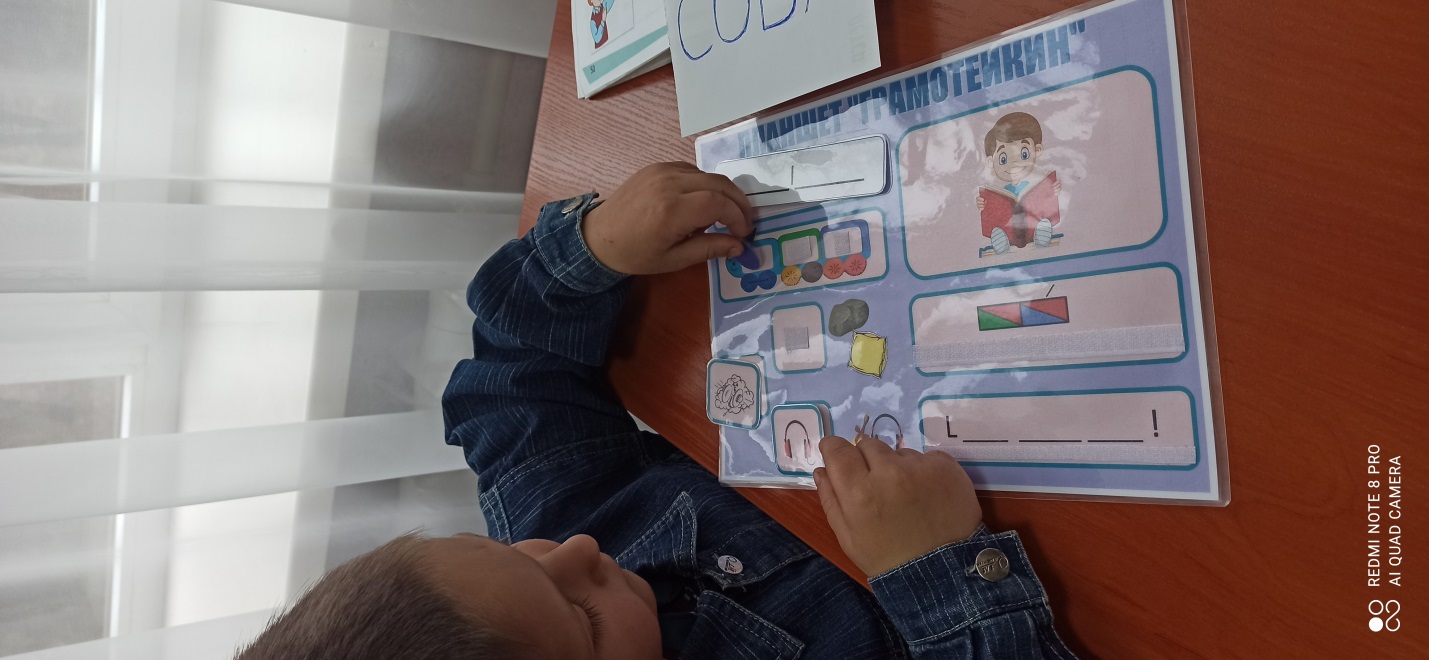 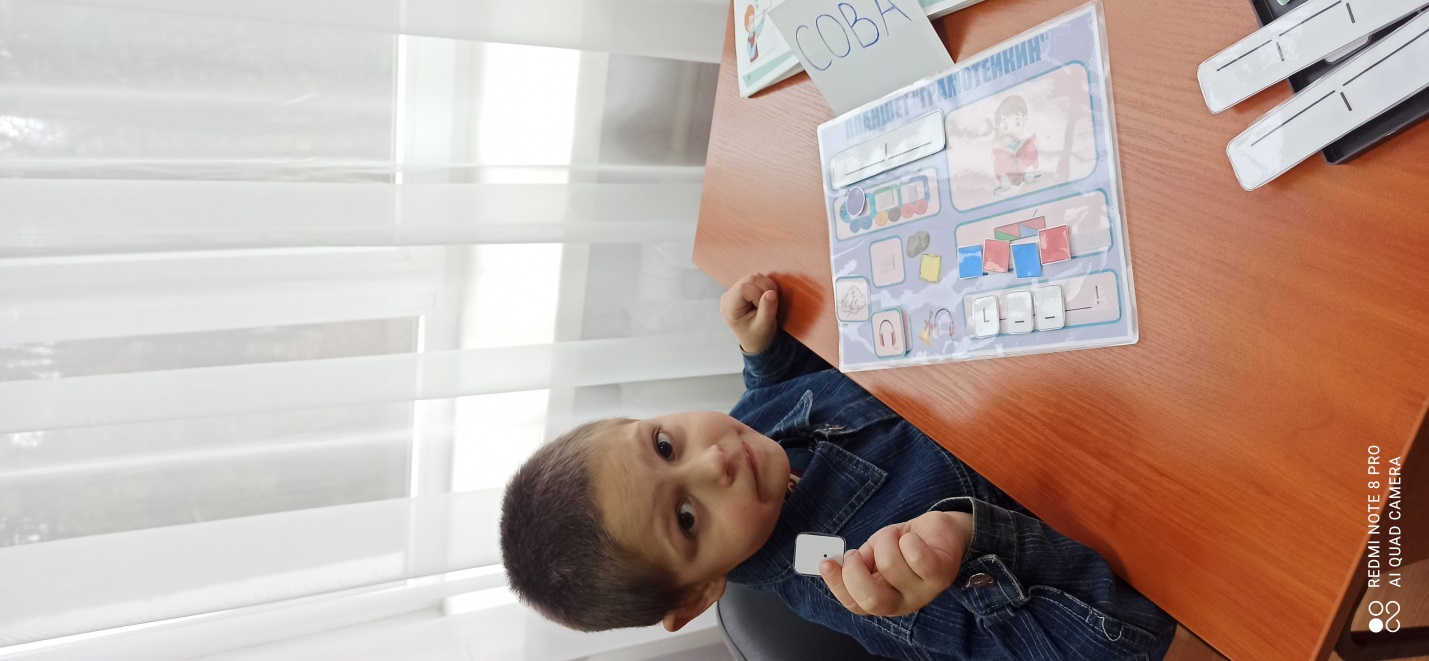 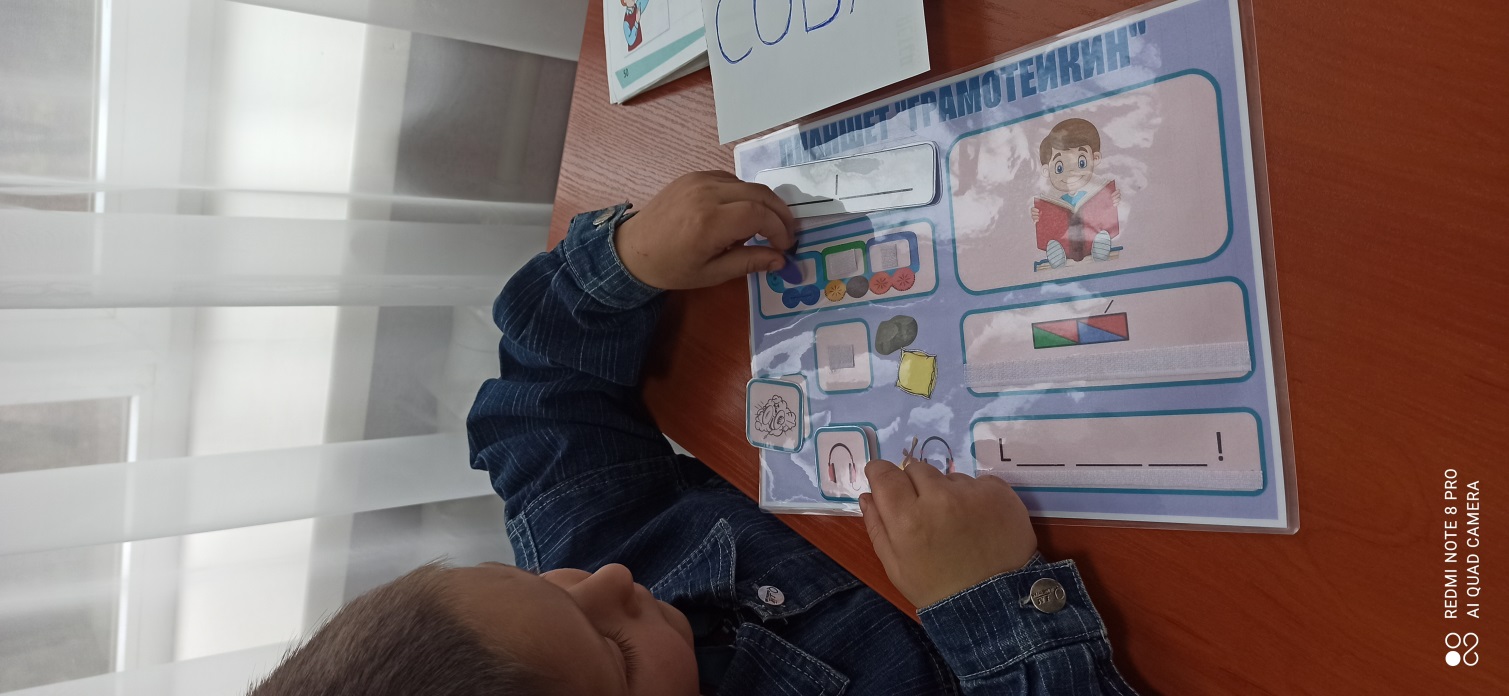 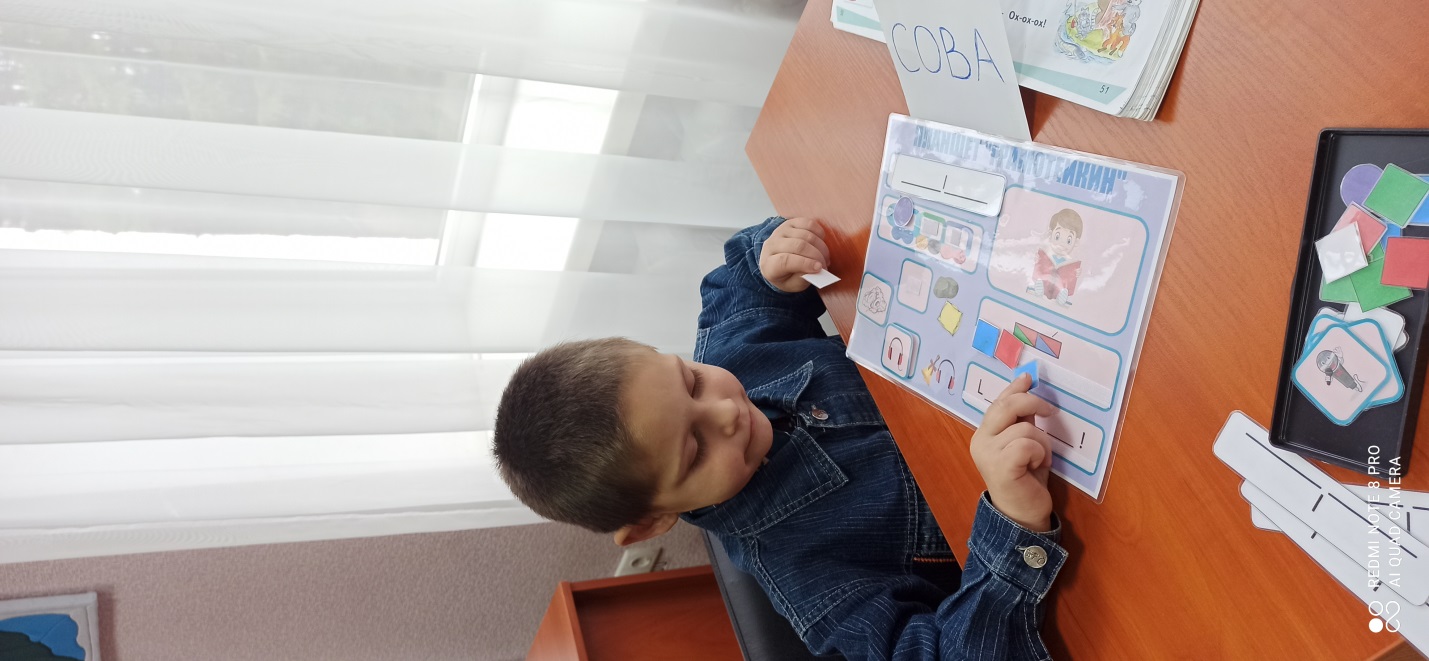 